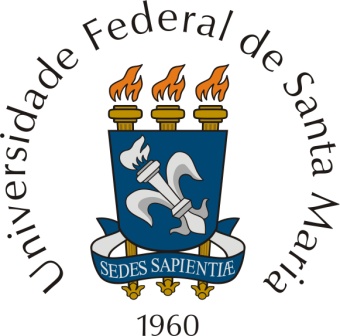 Modelo de Parecer Financeiro"A obrigatoriedade da emissão do parecer obedece a Resolução UFSM N.º 89/2022 de 13/05/2022 no Artigo N.º 42". (Remover ao editar o texto.)Projeto: (Nome do Projeto)Número do contrato ou convênio/Número do processo:Período de Prestação de Contas: (Semestre da prestação de contas)Em referência à solicitação do Departamento de Contabilidade e Finanças em conformidade com a  Resolução UFSM N.º 89/2022 de 13/05/2022 no Artigo N.º 42, que trata sobre o parecer financeiro da prestação de contas do convênio/contrato em questão. DECLARO que todos os documentos listados pela fundação de apoio constam no Dossiê de prestação de contas. Sendo assim, a prestação de contas apresentada para o período está _______________(Aprovada/Não aprovada)."Em caso de não aprovação da prestação de contas a mesma deve ser justificada" (Remover ao editar o texto.)Nome do Supervisor Financeiro(Incluir e assinar o documento no PEN)